Invitation G-STIC 2020 Online matchmaking eventDear (name), In order to achieve the Sustainable Development Goals (SDGs), 17 internationally agreed ambitious goals to move the world to a more sustainable future by 2030, we urgently need to accelerate the wide-scale deployment of breakthrough market-ready technological solutions.All of us must therefore seize every opportunity to exchange groundbreaking ideas, best practices and lessons learned.Do you want to showcase your track record in technological innovation for the SDGs and attract new customers?Or would you like to initiate cross-border contacts and cooperation, create international business opportunities and build commercial, technological or research partnerships?Then you should join the G-STIC 2020 online matchmaking event organised from 26 to 28 October 2020 by the Enterprise Europe Network (EEN) during the 4th Global Sustainable Technology and Innovation Community (G-STIC) conference. Participants can join live from anywhere across the world to discuss new opportunities to contribute to a sustainable world and connect with people dedicated to the SDGs.The EEN matchmaking event offers SMEs, start-ups, large companies and research organisations a unique opportunity to find and meet potential international partners and to kick off new partnerships.This online matchmaking event is focused on technological solutions related to the 7 societal challenges and 5 cross-cutting themes discussed during the G-STIC conference. Whether your organisation is offering or seeking technological innovations to address these challenges, participating in the bilateral B2B meetings will give you a unique chance to find the right partner for commercial agreements and for research & technology cooperation.For more details please check our event website: https://g-stic2020.b2match.io/Participation in both the G-STIC 2020 conference and the online matchmaking event is free of charge, but to attend this matchmaking event it is mandatory to register additionally on the b2match platform with a full profile and marketplace description.Should you have any questions, please don’t hesitate to contact us.We are looking forward to hearing from you!Kind regards, The Event Organisers 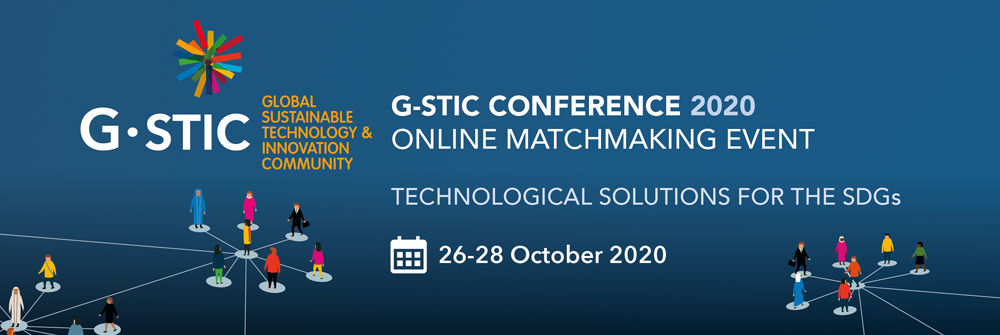 